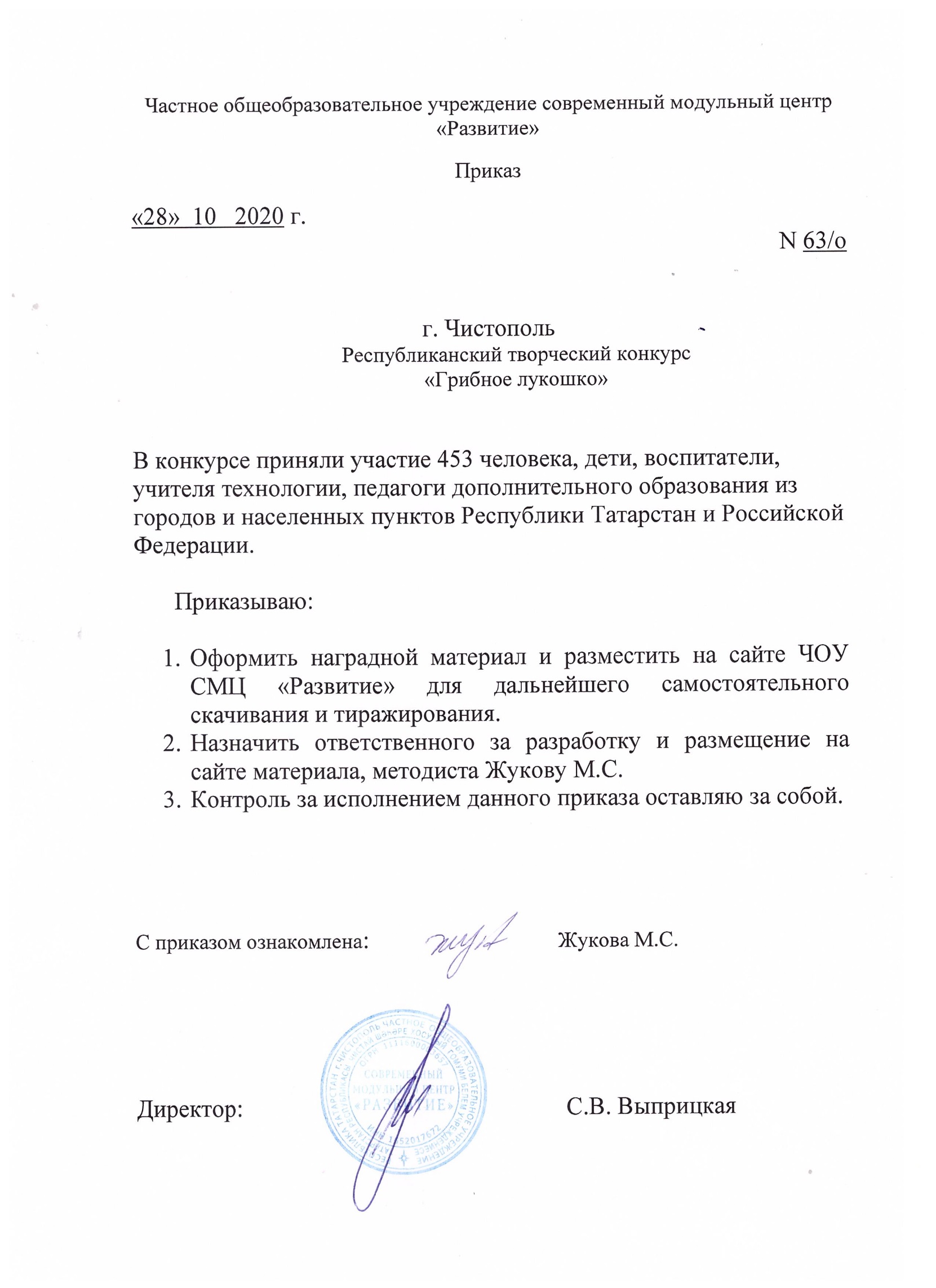 ПротоколРеспубликанский творческий конкурс«Грибное лукошко»№ФИОучастникавозрастНазвание работыОбразовательноеУчреждение, городФ.И.О. руководителяМестоНоминация «Рисунок»Номинация «Рисунок»Номинация «Рисунок»Номинация «Рисунок»Номинация «Рисунок»Номинация «Рисунок»Номинация «Рисунок»1Валеева Сюмбель Фархадовна11 лет«Современный мухомор»МБУ ДО «Детская школа искусств» Черемшанского района РТШафикова Рамзия Ринатовна2 МЕСТО2Ненастина Анастасия11 лет«Лесной урожай»МБУДО г. Казани «Детская школа искусств № 9»Быкова Алёна Евгеньевна2 МЕСТО3Низамутдинова Аурика10 лет«Встреча в лесу»МБУДО г. Казани «Детская школа искусств № 9»Быкова Алёна Евгеньевна2 МЕСТО4Хабибуллина Роза МансуровнаВоспитатель«По грибы»Город Набережные Челны МБДОУ «Детский сад №72 «Антошка».УЧАСТНИК5Кузнецова Вера АнатольевнаВоспитатель«Грибная полянка»Нижнекамск МБДОУ №95УЧАСТНИК6Рябинина Александра10 лет«Белый гриб боровик Богатырь-лесовик»МБОУ «Староузеевская СОШ» Аксубаевский муниципальный район РТЛевашова Людмила ДенисовнаУЧАСТНИК7Лысанова Светлана Владимировна10 лет«Лиса и лисички»МБОУ «Танаевская средняя школа» ЕМР РТРезвякова Алина Павловна1 МЕСТО8Миронова Ульяна Евгеньевна8 лет«Грибок»МБОУ «Гимназия №22» г. НижнекамскВагизова Рушания Фатиховна2 МЕСТО9Калистратова Зульфия НургалиевнаУчитель технологии«Дары осени»МБОУ «СОШ №1 п.г.т.Актюбинский Азнакаевский район1 МЕСТО10Колбасов Ярослав Сергеевич6 лет«Семейка маслят»МБДОУ Детский сад комбинированного вида №36 «Золотой ключик» город Набережные Челны РТШумкова Е.А.2 МЕСТО11Воронцова Альмира Николаевна6 лет«Осенняя корзинка»МБДОУ Детский сад комбинированного вида №36 «Золотой ключик» город Набережные Челны РТНаумова З.А.3 МЕСТО12Гирфанова Фируза Рашатовна11 лет«Лукошко с грибами»МБУ ДО «Детская школа искусств» Черемшанского района РТШафикова Рамзия Ринатовна1 МЕСТО13Емельянова Агата3 года«Грибная поляна»МБДОУ№40 НижнекамскИсанаева Наталия Белгиевна3 МЕСТО14Емельянова Злата3 года«Грибная поляна»МБДОУ№40 НижнекамскГрязнова Любовь Алексеевна3 МЕСТО15Кашбиева Элана Ильназовна5 лет«Гриб Боровик»МАДОУ "Центр развития ребенка - детский сад № 91" Нижнекамского муниципального района РТКашбиева Алёна Арсентьевна2 МЕСТО16Биктимиров Нияз Ильназович4 года«Грибочки в корзинке»МБДОУ "Детский сад комбинированного вида №17 "Василек" ЗМР РТ, г. ЗеленодольскБахтиярова Файруза Рашитовна Мухаметшина Гульнара Накиповна2 МЕСТО17Маринина Вероника Андреевна13 лет«Осень-время собирать урожай»МБУ ДО «Детская школа искусств» НМР РТ, г. НижнекамскАхметова Эльвира Габдулахатовна1 МЕСТО18Шогина Елизавета Дмитриевна6 лет«Гриб Боровик»МАДОУ "Центр развития ребенка - детский сад № 91" Нижнекамского муниципального района РТАпаоеева Рима РамисовнаУЧАСТНИК19Смоленкова Ксения Николаевна6 лет«Грибная полянка»МБДОУ «Детский сад «Рябинушка» с. Городище» НМР РТШляхтина Анна Александровна3 МЕСТО20Рахматуллин Айдар Айратович6 лет«Грибная пора»МАДОУ Детский сад общеразвивающего вида №43, г. НижнекамскРахматуллина Лилия АнваровнаУЧАСТНИК21Никифоров Никита Федорович13 лет«Грибное лукошко»ГБОУ «Маскаринская школа-интернат для детей с ограниченными возможностями здоровья» Кукморского муниципального района РТШамсутдинова Зульфия ГалимзяновнаУЧАСТНИК22Мифтахов Эмиль Дамирович9 лет«Ёжик с грибочками»МБОУ «Гимназия №22» г. НижнекамскВагизова Рушания Фатиховна1 МЕСТО23Нуриева Амина Айдаровна4 года«Белый гриб»МАДОУ «ЦРР-д/с 91», НижнекамскСвистунова Н.А.3 МЕСТО24Устимова Ксения8 лет«Подбере зовики»МБОУ Малобугульмин ская СОШМухаметзянова Венера Ринатовна1 МЕСТО25Макаревская Есения8 лет«Боровики»МБОУ Малобугульмин ская СОШМухаметзянова Венера Ринатовна2 МЕСТО26Галлямов Ильдар6 лет«Грибное лукошко»МАДОУ «Детский сад №84» г. НижнекамскГаллямова Гульназ Фарильевна3 МЕСТО27Туктаров Аяз Радикович5 лет«Три брата- акробата»МБДОУ –детский сад «Милэушэ», РТ, Тукаевский район, село ИштеряковоМустафиина Миляуша Камилевна1 МЕСТО28Авзалеева Ясмина Динаровна4 года«Грибная поляна»МБДОУ «Детский сад №17» г.ЛениногорскСалимгариева Екатерина Петровна2 МЕСТО29Кашин Егор Евгеньевич6 лет«Лесное богатство»МАДОУ «Детский сад комбинированного вида №9 «Алан» , город Набережные ЧелныДурягина Татьяна ИвановнаУЧАСТНИК30Хазипов Ильгизар Искандарович6 лет«Лес»МАДОУ «Детский сад комбинированного вида №9 «Алан» , город Набережные ЧелныМиргасимова Айгуль Фаритовна3 МЕСТО31Якупова Карина Марселевна6 лет«Грибы»МАДОУ «Детский сад комбинированного вида №9 «Алан» , город Набережные ЧелныДурягина Татьяна ИвановнаУЧАСТНИК32Иванова Зарина Максимовна6 лет«Осенний лес»МАДОУ «Детский сад комбинированного вида №9 «Алан» , город Набережные ЧелныМиргасимова Айгуль Фаритовна,2 МЕСТО33Митрофанова Елизавета Алексеевна6 лет«Дары осени»МБДОУ № 23 «Золотой колосок» , г. ЗеленодольскТухфатуллина Лейсан Хайдаровна2 МЕСТО34Мурадян Алик Петросикович8 лет«Грибной лес»МБОУ «Средняя общеобразовательная школа № 30» г. Набережные ЧелныБагавиева Гузель Джамиловна3 МЕСТО35Митин Михаил5 лет«Корзинка с грибами»МБДОУ Детский сад комбинированного вида №36 «Золотой ключик» город Набережные Челны РТИльичева Л.А.УЧАСТНИК36Щербина Дима6 лет«Лесной богатырь»МБДОУ №3 «Огонек» пгт Камские ПоляныЛагузина Людмила Юрьевна1 МЕСТО37Малямова Влада6 лет«Грибная полянка»МАДОУ «Детский сад присмотра и оздоровления для детей с аллергическими заболеваниями №77» НМР РТ г.НижнекамскТурдыева Руния Газизуллаевна2 МЕСТО38Гизятов Реналь Рашитович3 года«Лесная полянка»МАДОУ "Детский сад комбинированного вида с группами для детей с нарушениями речи №41" НМР РТПонькина.О.В2 МЕСТО39Зиганшина Язиля Нафисовна3 года«Грибное лукошко»МБДОУ «Д/с №2», г. ЧистопольХуснуллина Р.Р.; Закирова Э.А.2 МЕСТО40Демьянов Роман Сергеевич5 лет«Урожай грибов»МБДОУ Высокогорский детский сад «Подсолнушек» село Высокая ГораБабак Валентина Петровна1 МЕСТО41Мерсияпова Мариам Айдаровна5 лет«Грибы в лукошке»МБДОУ Высокогорский детский сад «Подсолнушек» село Высокая ГораБабак Валентина Петровна2 МЕСТО42Рябов Константин Иванович5 лет«Корзина грибов»МБДОУ Песчано – Ковалинский детский сад «Золотой ключик» Лаишевского муниципального района РТ. Село Песчаные КовалиПерунова Наталия Романовна1 МЕСТО43Нурисламова Азалия Завилевна5 лет«Грибное лукошко»МБДОУ №1 НМР РТ, г.НижнекамскХамидуллина Гульназ НаиловнаУЧАСТНИК44Нурисламова Азалия Завилевна5 лет«Грибная поляна»МБДОУ №1 НМР РТ, г.НижнекамскХамидуллина Гульназ Наиловна2 МЕСТО45Самигуллина Лина Альбертовна7 лет"Грибная корзинка счастья"ГБУ "Лениногорский детский дом", г. Лениногорск РТРодионова Вилена Олеговна2 МЕСТО46Пахотнова София Сергеевна 11 лет«Грибное лукошко»ДМШ№22 г. КазаньРассохина Ирина Владимировна 1 МЕСТО47Алиев Рамзис Абдуллаевич9 лет«Старичок-боровичок»МБОУ «Гимназия №22», г. НижнекамскЯковлева Зульфия Ифаровна2 МЕСТО48Морозова Виктория Сергеевна10 лет«Боровики»МБОУ «Гимназия №22», г. НижнекамскЯковлева Зульфия Ифаровна2 МЕСТО49Саматов Бахтияр Ирекович10 лет«Опята»МБОУ «Гимназия №22», г. НижнекамскЯковлева Зульфия Ифаровна3 МЕСТО50Нуриев Кирам Насимович10 лет«Грибы»МБОУ «Гимназия №22», г. НижнекамскЯковлева Зульфия Ифаровна2 МЕСТО51Миргалимова Регина Ренатовна10 лет«Сказочный домик»МБОУ «Гимназия №22», г. НижнекамскЯковлева Зульфия Ифаровна,1 МЕСТО52Сабирзанов Амир Ильназович10 лет«Грибочки»МБОУ «Гимназия №22», г. НижнекамскЯковлева Зульфия Ифаровна2 МЕСТО53Закиров Наиль Ренатович10 лет«Полное лукошко»МБОУ «Гимназия №22», г. НижнекамскЯковлева Зульфия Ифаровна2 МЕСТО54Карпова Виктория Антоновна5 лет«Грибное семейство»МБДОУ №70 г. НижнекамскДонская Лидия ВладимировнаУЧАСТНИК55Газизов Дамир Ильдарович5 лет«Корзина с грибами»МБДОУ №70 г.НижнекамскБуханова Лариса АнатольевнаУЧАСТНИК56Митачкина Арина5 лет«Корзина с грибами»МБОУ «Высокогорский детский сад «Подсолнушек» Высокогорского муниципального района РТ, Высокогорский район, с. Высокая ГораОсипова Татьяна Александровна3 МЕСТО57Зайцева Надежда Артемовна5 лет«Веселые грибочки»МБДОУ № 45 «Машенька» г. Набережные ЧелныМаева Светлана Семеновна1 МЕСТО58Созина Арина Антоновна5 лет«Грибная корзинка»МБДОУ № 45 «Машенька» г. Набережные ЧелныМаева Светлана Семеновна2 МЕСТО59Искандарова Розалина Радионовна4 года«Лесной урожай»МБДОУ 15 "Золотая рыбка" г.АзнакаевоАхметова Гузелия Мирзаевна3 МЕСТО60Волков Алексей Николаевич7 лет«Полная корзинка»МБОУ «Гимназия №75 с этнокультурным русским компонентом» Московского района г.КазаниРодионова Елена Геннадьевна1 МЕСТО61Усманова Диана5 лет«Огромный гриб»МБДОУ «Детский сад комбинированного вида № 81 «Гульчачак»» Набережные ЧелныХазиева Язиля Фанилевна2 МЕСТО62Иванов Иван Андреевич6 лет« Удивительный грибок»МБДОУ № 75 «Детский сад комбинированного вида с группами для тубинфицированных детей № 75" НМР РТИванова Зинаида Афанасьевна3 МЕСТО63Кузьмина Василиса9 лет«Грибная полянка»МБОУ СОШ №7, г. ЗеленодольскГалимова Анна Владимировна2 МЕСТО64Шапринов Денис Владимирович4 года«Съедобные грибы»МБОУ «Бурнакская начальная школа-детский сад»Муллахматова Дина Ильсуровна2 МЕСТО65Михайлов Радмир Радикович6 лет« Грибочки для ёжика»МБДОУ № 75 «Детский сад комбинированного вида с группами для тубинфицированных детей № 75" НМР РТШаймухаметова Ландыш Закариевна3 МЕСТО66Давыдова Вероника5 лет"Лукошко с опятами"МБДОУ «Детский сад №94 «Соенеч» НМР РТ Г.НижнекамскГаптрахимова Гульфина Рашитовна3 МЕСТО67Габдрахманова Аделя Ильнаровна6-7 лет« Грибное лукошко»МАДОУ № 74 г.НижнекамскГабдрахманова Резеда Раисовна Еркулова Венера Флорисовна1 МЕСТО68Селезнева Ксения Михайловна5 лет«Подберезовики»МБДОУ «Детский сад № 11 «Антошка» ЗМР РТЧекмарева Ольга Юрьевна, Сенчихина Любовь Александровна2 МЕСТО69Бураева Алиса Ивановна3 года«Грибная пора»МБДОУ-детский сад «Тополек» Тукаевского муниципального района РТЗаикина Елена Михайловна2 МЕСТО70Барышева Азалия Дмитриевна4 года«Опята»МБДОУ "Детский сад комбинированного вида №17 "Василек" ЗМР РТ, г. ЗеленодольскБахтиярова Файруза РашитовнаМухаметшина Гульнара НакиповнаУЧАСТНИК71Барышева Азалия Дмитриевна4 года«Лисички»МБДОУ "Детский сад комбинированного вида №17 "Василек" ЗМР РТ, г. ЗеленодольскБахтиярова Файруза Рашитовна Мухаметшина Гульнара НакиповнаУЧАСТНИК72Барышева Азалия Дмитриевна4 года«Подберезовик»МБДОУ "Детский сад комбинированного вида №17 "Василек" ЗМР РТ, г. ЗеленодольскБахтиярова Файруза Рашитовна Мухаметшина Гульнара НакиповнаУЧАСТНИК73Бударина Дария3 года«Грибочки в осеннем лесу»Филиал МБДОУ «ЦРР-д/с№90 «Подсолнушек» НМР РТУразбаева Гузель Шамилевна2 МЕСТО74Назмеева Амина Ленаровна6 лет«По грибы-по ягоды»МБДОУ «Детский сад общеразвивающего вида № 31 «Чишмэ» Зеленодольского муниципального района РТШамсутдинова Альфия Искандаровна1 МЕСТО75Хуснутдинов Булат Ленарович6 лет«Ёжик с лукошком»МБДОУ «Детский сад общеразвивающего вида № 31 «Чишмэ» Зеленодольского муниципального района РТШамсутдинова Альфия Искандаровна1 МЕСТО76Абдуллина Алия Рафисовна14 лет«Дары леса»МБУДО "Центр детского творчества "Галактика" Кукморского муниципального районаЗарипова Эльмира Азатовна1 МЕСТО77Гимадутдинова Малика Камилевна9 лет«Сказочные грибы»МБУДО «Центр детского творчества «Галактика» Кукморского муниципального районаЗарипова Эльмира Азатовна3 МЕСТО78Репьева Елизавета Александровна9 лет«Осеняя красавица »МБОУ «Средняя общеобразовательная школа №8» Нижнекамского муниципального района РТСабитова Марина Ивановна2 МЕСТО79Галиев Инсаф Ильнурович15 лет«Грибное волшебство»ГБОУ «Азнакаевская школа для детей с ОВЗ», г.АзнакаевоШакирова Руфина Вагизовна1 МЕСТО80Хафизова Камилла Илгизаровна12 лет«Лесные подарки»ГБОУ «Азнакаевская школа для детей с ОВЗ», г.АзнакаевоШаяхметова Римма Ринатовна1 МЕСТО81Хузиева Светлана Яхиевнапедагог«Грибное богатство»ГБОУ «Азнакаевская школа для детей с ОВЗ», г.Азнакаево1 МЕСТО82Салимова Ралина Рузалиновна10 лет«Звери готовятся к зиме»ГБОУ «Азнакаевская школа для детей с ОВЗ», г.АзнакаевоХаррасова Гульнара Фатиховна3 МЕСТО83Шакирова Исламия Раушановна15 лет«Осенняя пора»ГБОУ «Азнакаевская школа для детей с ОВЗ», г.АзнакаевоМухитов Данияр Замилович1 МЕСТО84Насибуллина Камилла Азатовна8 лет«Грибная поляна»ГБОУ «Азнакаевская школа для детей с ОВЗ», г.АзнакаевоМусина Лилия Гильмутдиновна3 МЕСТО85Зарипов Камиль Шамилевич15 лет«Грибная осень в лесу»ГБОУ «Азнакаевская школа для детей с ОВЗ», г.АзнакаевоЮсупова Гульназ Фидаисовна1 МЕСТО86Мурзин Борис Равилевич12 лет«Грибное лукошко»ГБОУ «Азнакаевская школа для детей с ОВЗ», г.АзнакаевоЮсупова Гульназ Фидаисовна2 МЕСТО87Хазиев Зульфат Назирович12 лет«Боровики»ГБОУ «Азнакаевская школа для детей с ОВЗ», г.АзнакаевоКадерметова Лилия Миннехазиевна2 МЕСТО88КалимуллинаДиана Ильдаровна14 лет«Корзинка с грибами»ГБОУ «Азнакаевская школа для детей с ОВЗ», г.АзнакаевоУразова Эльвира Ленаровна3 МЕСТО89Иванов Василь Игоревич14 лет«Грибы в лесу»ГБОУ «Азнакаевская школа для детей с ОВЗ», г.АзнакаевоУразова Эльвира Ленаровна2 МЕСТО90Мустафин Ильмас Фанисович9 лет«В лес за грибами»ГБОУ «Азнакаевская школа для детей с ОВЗ», г.АзнакаевоМальцева Галина Евгеньевна1 МЕСТО91Шарафутдинов Альмир Линарович6 лет«Корзина грибов»г. НижнекамскЗамалиева Альфия Марсовна1 МЕСТО92Якушкина Кира Александровна5 лет«Дары осени»МБДОУ «Детский сад «Лейсан», пгт Аксубаево, Аксубаевский район, РТСибгатуллина Алсу Ислямовна2 МЕСТО93Сергеева Карина Андреевна8 лет«Грибная поляна»МБОУ «Гимназия-интернат №13» НМР РТ; МБУ ДО «СДЮТиЭ НМР РТ», г.НижнекамскХамитова Айгуль Радиковна2 МЕСТО94Симухина Маргарита Сергеевна8 лет«Лисички»МБОУ «Гимназия-интернат №13» НМР РТ; МБУ ДО «СДЮТиЭ НМР РТ», г.НижнекамскХамитова Айгуль Радиковна1 МЕСТО95Шакирзянова Равиля9 лет«Грибная пора»РТ, г. Бугульма МБОУ СОШ №3Фазуллина Флора Исмагиловна1 МЕСТО96Долгушева Татьяна Николаевна8 лет«Корзинка с грибами»СОШ№39 г.Наб ЧелныБасырова Гульназ Дилфатовна2 МЕСТО97Ханова Дарина6 лет«Вместе веселее»МБДОУ «Центр развития ребенка - Детский сад № 89» НМР РТ, город НижнекамскКудряшова Светлана Николаевна Питимирова Юлия Николаевна2 МЕСТО98Алёкин Валерий6 лет«Весёлая поляна»МБДОУ «Центр развития ребенка - Детский сад № 89» НМР РТ, город НижнекамскКудряшова Светлана Николаевна Ковалёва Юлия Александровна1 МЕСТО99Сафиуллин Ранэль3 года«Четверо с ларца – одинаковых с лица!»МБДОУ «Центр развития ребенка - Детский сад № 89» НМР РТ, город НижнекамскКудряшова Светлана Николаевна Ибрагимова Ландыш Харисовна3 МЕСТО100Гасанова Лейла4 года«Дружно, весело растём, на полянке мы живём!»МБДОУ «Центр развития ребенка - Детский сад № 89» НМР РТ, город НижнекамскКудряшова Светлана НиколаевнаИбрагимова Ландыш Харисовна3 МЕСТО101Янбаев Глеб Александрович5летМБДОУ детский сад №35 «Лейсан» ЕМР, ЕлабугаАхметшина Эльвира Ильязовна1 МЕСТО102Исмаилова Камиля Хасановнапедагог дополнительного образования«Царь-гриб»МБУ ДО «ЦДТ «Галактика» Кукморского муниципального района РТ г.Кукмор1 МЕСТО103Исмаилова Камиля Хасановнапедагог дополнительного образования«Дары леса»МБУ ДО «ЦДТ «Галактика» Кукморского муниципального района РТ г.Кукмор1 МЕСТО104Филиповы Егор Кристина6 лет«Осенняя корзина»МБДОУ «Детский сад «Дружная семейка» компенсирующего вида», г. ЗаинскСемагина Елена Александровна1 МЕСТО105Петрунникова Полина Александровна9 лет«Грибочки»МБОУ «Гимназия-интернат №13» НМР РТ; МБУ ДО «СДЮТиЭ НМР РТ», г.НижнекамскХалиуллина Светлана Сергеевна3 МЕСТО106Киселев Алексей Валерьевич4 года«Осенний гриб»МБДОУ «Краснооктябрьский детский сад «Солнышко» Новошешминский муниципальный район РТ»Муханова М. В.2 МЕСТО107Киселев Михаил Валерьевич6 лет«Грибная семейка»МБОУ «Краснооктябрьская основная общеобразовательная школа Новошешминского муниципального района РТ»Козлова Л. А.3 МЕСТО108Давлетшин Кирам Ильнурович8 лет«Осенние дары»МБУ ДО «Детская школа искусств», г. НижнекамскАльметова Лилия Мохтаровна2 МЕСТО109Саляхова Камилла Маратовна9 лет«Красавцы-подосиновики и подберезовики!»МБУ ДО «Детская школа искусств», г. НижнекамскАльметова Лилия Мохтаровна3 МЕСТО110Егорова Адриана Степановна11 лет«Сыроежки»МБУ ДО «Детская школа искусств», г. НижнекамскАльметова Лилия Мохтаровна1 МЕСТО111Прокопьева Ника Евгеньевна7 лет«Лукошко из леса»МБУ ДО «Детская школа искусств», г. НижнекамскАльметова Лилия Мохтаровна2 МЕСТО112Никулин Александр5 лет«В лес по грибы»МБДОУ №31 «Чишмэ» г. ЗеленодольскМухаметшина Римма Хакимзяновна1 МЕСТО113Конверов Егор5 лет«В лес по грибы»МБДОУ №31 «Чишмэ» г. ЗеленодольскМухаметшина Римма Хакимзяновна2 МЕСТО114Валиуллина Алина Миннерахмановна15 лет«Вместе дружно мы живем»ГБОУ «Маскаринская школа – интернат для детей с ограниченными возможностями здоровья»Галимуллина Минзира Габдрашитовна3 МЕСТО115Зинатуллина Азалия6 летМБДОУ «Детский сад комбинированного вида № 17 «Василёк» , город Зеленодольск , РТКуприянова Елена Владимировна3 МЕСТО116Гатауллина Раяна Радиковна5 лет“Мой грибочек”МБДОУ ""Детский сад общеразвивающего вида №33 "Аленький цветочек", Г.ЗеленодольскГулина Наталья Геннадьевна3 МЕСТО117Абузярова Диляра6 лет«Грибное лукошко»МБДОУ №23 «Золотой колосок» ЗМР РТАбузярова Гулия Ильдаровна, Забирова Гульгена Альбертовна1 МЕСТО118Вафина Дарья Тарасовна5 лет«Царство грибов»МБДОУ "Детский сад компенсирующего вида с приоритетным осуществлением квалифицированной коррекции детей с нарушениями зрения №70", город НижнекамскГришанова Светлана Даниловна2 МЕСТО119Камалетдинов Булат Рамилевич5 лет«Грибные домики»МБДОУ "Детский сад компенсирующего вида с приоритетным осуществлением квалифицированной коррекции детей с нарушениями зрения №70", город НижнекамскГаранина Валентина Геннадьевна3 МЕСТО120МакароваВарвараКонстантиновна5 лет«Грибное лукошко»МБДОУ «Четырчинский детский сад» Чистопольского муниципального района РТ С. ЧетырчиМуханова Марина Анатольевна1 МЕСТО121Гатауллина Диляра Маратовна5 лет«Лисички»МБДОУ "Детский сад компенсирующего вида с приоритетным осуществлением квалифицированной коррекции детей с нарушениями зрения №70", город НижнекамскГаранина Валентина Геннадьевна3 МЕСТО122Гизатуллина Ильвина Ильнуровна10 лет«Лукошко со съедобными грибами»МБОУ «Лицей №149 с татарским языком обучения» Советского района г.КазаниКарипова Гульнар Юнусовна2 МЕСТО123Зайнуллина Сюмбель Эмилевна4 года«Грибное лукошко»МБДОУ «Детский сад 151 комбинированного вида» Ново – Савиновского района города КазаниКашапова Зиля Рашитовна1 МЕСТО124Шигапова Амина Рифнуровна6 лет«Дары природы»МБДОУ Детский сад № 39 «Килэчэк» г.ЕлабугаХалиуллина Алина АзатовнаУЧАСТНИК125Габидуллин Ислам Маратович5 лет«Три брата»МБДОУ №27 «Журавушка» ЗМР РТГабидуллина Л.А1 МЕСТО126Хайрова Алина Робертовна7 лет«Грибное лукошко»МБОУ «Гимназия №22» г.НижнекамскаТрофимова Н.А.УЧАСТНИК127Хакимов Рунар6 лет«Тихая охота»МБДОУ д/с №35 «Лейсан» комбинированного вида ЕМРЕлизарова Татьяна Александровна1 МЕСТО128Гайнутдинов Раиль Азатович9 лет«Приятная находка»МБУ ДО «ДМШ №22»Приволжского района Г.Казани (На базе МБОУ «Русско-татарская средняя общеобразовательная школа»Кадырова Татьяна Александровна1 МЕСТО129Голованов НикитаДенисович10 лет«Грибная песня»ДМШ №22Кадырова Татьяна Александровна1 МЕСТО130Зиятдинов Нияз Ильнарович13 лет«Грибной день»ДМШ №22Кадырова Татьяна Александровна2 МЕСТО131Панфилова Ульяна Витальевна8 лет«Семейная прогулка»ДМШ №22Кадырова Татьяна Александровна1 МЕСТО132Ситдикова Алиса Альбертовна9 лет«Осенние дары»ДМШ №22Кадырова Татьяна Александровна2 МЕСТО133Фаттахов Рамазан Ильгамович13 лет«Когда фантазия переплетается с реальностью»ДМШ №22Кадырова Татьяна Александровна2 МЕСТО134Шакиров Райнур Ильдарович10 лет«Грибное лукошко»МБОУ «Бурнакская начальная школа-детский сад»Хабибуллина Милауша Лисуровна2 МЕСТОНоминация «Декоративно-прикладное творчество»Номинация «Декоративно-прикладное творчество»Номинация «Декоративно-прикладное творчество»Номинация «Декоративно-прикладное творчество»Номинация «Декоративно-прикладное творчество»Номинация «Декоративно-прикладное творчество»Номинация «Декоративно-прикладное творчество»135Яркова Татьяна Михайловна Тимошенко Елена АлександровнаВоспитатели«Грибочки»МБДОУ «Детский сад общеразвивающего вида №22 « Гнездышко»Город Елабуга РТУЧАСТНИК136Макарова Галина ИгоревнаВоспитатель"Грибная полянка"МБДОУ "Детский сад общеразвивающего вида №36" НМР РТ г. НижнекамскУЧАСТНИК137Бахметов Миртимер Ришатович10 лет«Раз грибочек, два грибочек…»ГБОУ «Казанская школа-интернат №7 для детей с ОВЗ», г. КазаньГаранина Марина Валерьяновна2 МЕСТО138Ибрагимов Камиль7 лет«Сказочная осень»МБОУ «СОш№31», МОУ «СДЮТиЭ» г. Нижнекамск РТГимадиева Л.И.3 МЕСТО139Фатхутдинов Дамир7 лет«Грибное приключение»МОУ «СДЮТиЭ», МБОУ «СОш№31» г. Нижнекамск РТГимадиева Л.И.2 МЕСТО140Ахметова Лилия РифкатовнаСалахутдинова Рамзия Юсубовнавоспитатели«Грибное лукошко»МАДОУ «Детский сад комбинированного вида с группами для детей с нарушениями речи №41» НМР РТ, г.Нижнекамск1 МЕСТО141Тугаев Иван Константинович6 лет«Веселый грибочек»МБДОУ Подгорненский детский сад общеразвивающего вида «Сказка» РТ, Бугульминский район, п. ПодгорныйАфанасьева Ирина Александровна1 МЕСТО142Типясев Кирилл5 лет«Грибное лукошко»МАДОУ «Детский сад общеразвивающего вида №80», Г.НижнекамскЯтманова Наталья Александровна1 МЕСТО143Галактионова Айгуль РустамовнаВоспитатель«Грибная красота»Нижнекамск МБДОУ №951 МЕСТО144Калимуллина Алина АзатовнаВоспитатель«Цветная полянка»Нижнекамск МБДОУ №952 МЕСТО145Набиева Ильмира Дамировна6 лет«Мои грибочки»Нижнекамск МБДОУ №952 МЕСТО146Фасхутдинова Эльвина Ревалевна14 лет«Ёж с лисичками»МБОУ «Гимназия №3», г. ЧистопольСаттарова Лилия Халимовна3 МЕСТО147Якупова Алиса Айдаровна4 года«Осенний гриб»МБДОУ «Детский сад №14 «Родничок» г. АзнакаевоСагдеева Лейсан Ильдаровна1 МЕСТО148Фарукшина Разиля ильнуровна4 года«Чудесный гриб»МБДОУ «Детский сад №14 «Родничок» г. АзнакаевоСагдеева Лейсан Ильдаровна2 МЕСТО149Чернышова София4 года«Грибной натюрморт»МБДОУ «Детский сад «Теремок»Абрамова Александра Васильевна1 МЕСТО150Биктимиров Нияз Ильназович4 года«Грибная корзинка»МБДОУ "Детский сад комбинированного вида №17 "Василек" ЗМР РТ, г. ЗеленодольскБахтиярова Файруза Рашитовна Мухаметшина Гульнара Накиповна3 МЕСТО151Максимов Тимофей Николаевич4 года«Грибы и ягоды»МБДОУ "Детский сад комбинированного вида №17 "Василек" ЗМР РТ, г. ЗеленодольскБахтиярова Файруза Рашитовна Мухаметшина Гульнара Накиповна2 МЕСТО152Ахметшин Амир Венерович6 лет«Белый гриб» (пластилино-графия)МБДОУ «Детский сад №72 «Антошка»Ахметшина Л.Р., Ситдикова А.Ш.3 МЕСТО153Собанова Варвара Андреевна8 лет«Маслята на полянке»МБОУ «Гимназия №3», г. ЧистопольЗалялетдинова Альбина Фаатовна1 МЕСТО154Галиахметова Эльза14 лет«Мой край богат на урожай!»МБУДО «ЦДТ» Вахитовского района г.КазаниЕгорова Елена Евгеньевна1 МЕСТО155Топоров Данил4 года«Грибочки»МАДОУ N394 г.КазаньАндреева Карина Викторовна1 МЕСТО156Юсупова Амина Гумаровна7 лет«Дары осени»МБОУ “Тлянче-Тамакская СОШ” Тукаевского района РТХарисова Эльвира Камиловна2 МЕСТО157Юмагулов Альберт Артурович8 лет«Сова»ГБОУ «Кадетская школа №82 им.героя советского союза И.Маннано-ва» Г.Набережные ЧелныВеремейчик Лилия АлександровнаУЧАСТНИК158Холимова Язиля6 лет«Грибное лукошко»МБДОУ № 43 г.НижнекамскаШакирова Ирина Рафаиловна2 МЕСТО159Долгополова Милана3 года«Сыроежка в модной шляпке»МБДОУ “Детский сад общеразвивающего вида №11» г. НижнекамскЗарипова Ирина Анатольевна Ястребцева Людмила Васильевна2 МЕСТО160Хисамова София3 года«Подосиновик — грибок, так и хочет в кузовок»МБДОУ “Детский сад общеразвивающего вида №11» г. НижнекамскЗарипова Ирина Анатольевна Ястребцева Людмила Васильевна,3 МЕСТО161Анисимова Людмила Владимировнавоспитатель«Осенняя сказка»МБДОУ№9 г. Нижнекамск2 МЕСТО162Казыханов Зуфар Лугуманович6 лет«Грибная поляна»МАДОУ №23 «Детский сад «Светлячок» г.Набережные ЧелныРоманенко С.АУЧАСТНИК163Матвеева Милана6 летМБДОУ «Детский сад №7 «Колокольчик»Хабибуллина Сания Раифовна3 МЕСТО164Файзрахманова Сабина Рамилевна4 года«Сова»МБДОУ № 16 «Скворушка», г. Набережные ЧелныЗарифуллина Лилия Минкамилевна Гайнутдинова Лилия Хавиловна2 МЕСТО165НизамоваЛюцияСафиулловнаВоспитатель«Лесная сторожка»МАДОУ № 43, НижнекамскУЧАСТНИК166Мишакина Руфина5 лет«Маслёнок»МБДОУ «Детский сад №8», г. НижнекамскХатипова Алсу Рафаэлевна Гильмутдинова Эльвира Ивановна1 МЕСТО167Творческий коллектив5 лет«Грибное лукошко»МАДОУ «Детский сад комбинированного вида№9 «Алан» Город Набережные Челны РТФайзрахманова Хиндия Хамитовна1 МЕСТО168Хуснутдинова Розалия Рафаэловна6 лет«Волшебная корзина с грибочками»МБДОУ «Арский детский сад №1», г.АрскРахматуллина Айгуль Раилевна2 МЕСТО169Уткина Татьяна Александровна Акбашева Венера Хамитовна Калимуллина Альбина ГаллиахметовнаВоспитатели«Грибное лукошко»МБДОУ «Детский сад №5 «Гномик ЕМР РТ»1 МЕСТО170Газетдинов Кирам Рамилевич4 года«Грибное лукошко»МАДОУ «ЦРР-д/с 91», НижнекамскСвистунова Н.А.2 МЕСТО171Кожевников Иван Алексеевич4 года«Веселые мухоморчики»МАДОУ «ЦРР-д/с 91», НижнекамскСвистунова Н.А.1 МЕСТО172Хурматуллина Айлин3 года«Грибочки в корзинке»МБДОУ детский сад № 26 «Семицветик» комбинированного вида, г.ЕлабугаБакиева Луиза АнваровнаСайфутдинова Надежда Николаевна2 МЕСТО173Муллагалиева Амелия Айдаровна4 года«Шляпочные грибы»МБДОУ №6 « Незабудка» г. Набережные ЧелныМингазутдинова Эльза Ильзаровна Муллагалиева Роза Вафиловна3 МЕСТО174Коллективная работа учащихся объединения «Мукосолька»8-10 лет«Дары леса»МБУ ДО «Центр детского творчества» Рыбно-Слободского Муниципального района РТ пгт Рыбная Слобода.Бикчантаева Юлия Николаевна3 МЕСТО175Алексеева Гузель РафисовнаПономарева Ольга Николаевнавоспитатели«Гриб Грибыч»МАДОУ №41 г. Нижнекамск1 МЕСТО176Ганеев Арслан Айратович7 лет«Грибная поляна»ГБОУ «Казанская школа-интернат №7 для детей с ОВЗ», г. КазаньШирванова Диляра НаиповнаУЧАСТНИК177Марданова Амелия Руслановна6 лет«В сказочном лесу»МБДОУ –детский сад «Милэушэ», РТ, Тукаевский район, село ИштеряковоМустафиина Миляуша Камилевна2 МЕСТО178Агафонова Александра Александровна4 года«Грибной домик»МБДОУ «Детский сад №17» г.ЛениногорскФилимонова Елена Анатольевна3 МЕСТО179Кашапов Руслан Рустамович5 лет«Боровик»МАДОУ №41, город НижнекамскПономарева Ольга Николаевна1 МЕСТО180Кадыров Саид Ниязович3 годаОсеннее панно “Чудесные дары леса”МАДОУ«Детский сад №273 комбинированного вида с татарским языком воспитания и обучения» Вахитовского района г.КазаниЗиннатуллина Аниса Гайсовна3 МЕСТО181Творческий коллектив кружка «Умейка"4 года«Грибная полянка»МБДОУ 5 «Айгуль" п.г.т.Камские Поляны НМР РТЯшина Золейха ГаптелнуровнаУЧАСТНИК182Ермаков Саша4 года«Гриб -боровик»МБДОУ 5 «Айгуль" п.г.т.Камские Поляны НМР РТГафиятуллина Ульяна РузильевнаУЧАСТНИК183Банцырева Варвара3 года«На лесной опушке»МБДОУ «Детский сад общеразвивающего вида №11» НМР РТЛеонтьева Лариса Васильевна, Черняева Гульнара Ильдусовна2 МЕСТО184Павлов Артем Андреевич4 года«Лесное богатство»МБДОУ Подгорненский детский сад общеразвивающего вида «Сказка» РТ, Бугульминский район, п. ПодгорныйПавлова Полина Сергеевна1 МЕСТО185Кожевников Арсений Антонович4 года«Боровичок»МБДОУ №11 «Искорка», город БугульмаФатхутдинова Татьяна Муратовна  Артемова Елена Юрьевна2 МЕСТО186Гатина Айгуль МиннегайсовнаДанилова Елизавета Игоревнавоспитатель«Дары осени»МАДОУ № 41, г. Нижнекамск3 МЕСТО187Рафиков Алмаз Марселевич6 лет«Лесное волшебство»г. НижнекамскМусина Тагзима Рахимулловна3 МЕСТО188Дудкин Павел Игоревич5 лет«Царский Гриб»МБДОУ «Детский сад общеразвивающего вида № 6 «Улыбка» Зеленодольского муниципального района РТ, г. Зеленодольск, ТатарстанБарскова Ольга НиколаевнаУЧАСТНИК189Капустина Виктория Дмитриевна5 лет«Маша и Миша в стране белых грибов»МБДОУ «Детский сад общеразвивающего вида № 6 «Улыбка» Зеленодольского муниципального района РТ, г. Зеленодольск, ТатарстанБарскова Ольга Николаевна3 МЕСТО190Шляхтина Дарья, Зюлин Артем6 лет«Самый главный гриб лесной»МБДОУ «Красноярский детский сад «Золотая рыбка» Чистопольского муниципального района РТОношко Светлана Александровна1 МЕСТО191Гайнутдинов Радик СаитдиновиПедагог дополнительного образования«Стол-корзина»МБУ ДО «ЦДТ» Алексеевского МР РТ2 МЕСТО192Чеботарева Анастасия Александровна9 лет«Осеннее Вдохновение»ГБУ»Елабужский детский дом»Данилова Алла ЮрьевнаУЧАСТНИК193Гатауллина Гелия ИбрагимовнаЯруллина Нурсина МисбаховнаВоспитатель«Грибное лукошко»МБДОУ «Детский сад №94 «Соенеч» НМР РТ г. Нижнекамск3 МЕСТО194Гоголькова София Алексеевна5 лет«Грибная поляна»МБДОУ Песчано – Ковалинский детский сад «Золотой ключик» Лаишевского муниципального района РТ. Село Песчаные КовалиПерунова Наталия Романовна2 МЕСТО195Рябов Константин Иванович5 лет«Осеннее дерево»МБДОУ Песчано – Ковалинский детский сад «Золотой ключик» Лаишевского муниципального района РТ. Село Песчаные КовалиПерунова Наталия РомановнаУЧАСТНИК196Игнатьева Мария Владиславовна5 лет«Грибное лукошко»МБДОУ «Детский сад «Берёзка» г.ЗаинскВасильева Альбина Вадимовна2 МЕСТО197Шахов Артём Сергеевич5 лет"Дружная семейка"МАДОУ №80 "Капельки" г. Нижнекамск3 МЕСТО198Кузьмина Ирина Алексеевнавоспитатель«Грибная семейка»Александро-Слободская ООШ (село Александровская Слобода3 МЕСТО199Хайрутдинова Ралина7 лет«Грибная поляна»МБОУ «СОш№31», МОУ «СДЮТиЭ» г. Нижнекамск РТГимадиева Л.И.2 МЕСТО200Саматов Амир6 лет«Веселые мухоморы»МБДОУ № 94 «Соенеч» г.Нижнекамск РТСаматова Ляйла Наиловна1 МЕСТО201Гараев Ильяс Айратович5 лет«Осенний домик»МБДОУ №1 НМР РТ, г.НижнекамскХамидуллина Гульназ Наиловна1 МЕСТО202Насиров Рамазан Ильназович5 лет«Ежик собирает запасы»МБДОУ №1 НМР РТ, г.НижнекамскНасырова Эльвира Робертовна3 МЕСТО203Батин Иван Витальевич3 года«Гриб Боровик»МАДОУ "Детский сад комбинированного вида с группами для детей с нарушениями речи №41" НМР РТПонькина.О.В2 МЕСТО204Саушев Саша5 лет«Веселый гриб»МАДОУ «Детский сад №84» г. НижнекамскХузина Альбина Вадутовна2 МЕСТО205Пиянзин Иван Витальевич6 лет«Грибное лукошко для ёжика Тимошки»МБДОУ «Светлячок» г.ЗаинскКубышкина Марина Викторовна1 МЕСТО206Нагимова Эльмира Раисовнавоспитатель«Вотчина Бабки – ёжки»МАДОУ «Детский сад комбинированного вида №87", НМР РТ г. НижнекамскУЧАСТНИК207Ахмадиева Гульфия Раифовнавоспитатель«Вотчина Бабки – ёжки»МАДОУ «Детский сад комбинированного вида №87", НМР РТ г. НижнекамскУЧАСТНИК208Гисматуллина Камилла Булатовна4 года«На полянке, на пенёчке, дружно выросли грибочки»МБДОУ «Детский сад комбинированного вида № 17 «Василёк» , город Зеленодольск , РТ .Чупакова Лилия Равилевна, Мухамадиева Диана Эльдаровна2 МЕСТО209Сагадеева Маргарита Алексеевна4 года«Грибной Ежик»Г. Нижнекамск МБДОУ №40Василиванова Светлана Ивановна Осипова Ольга Николаевна3 МЕСТО210Хасанзянова Лилиана Руслановна5 лет«Грибочки»МБДОУ №91 «Журавушка», г.Набережные ЧелныКрасноперова Людмила Робертовна2 МЕСТО211Ахметзянова Алия Рамилевна10 лет«Грибная полянка»МБОУ «Гимназия №22», г. НижнекамскЯковлева Зульфия Ифаровна1 МЕСТО212Галиуллина Рената Ильнуровна10 лет«Урожай удался!»МБОУ «Гимназия №22», г. НижнекамскЯковлева Зульфия Ифаровна2 МЕСТО213Нурахметова Рената Ивановна10 лет«Осенний натюрморт»МБОУ «Гимназия №22», г. НижнекамскЯковлева Зульфия Ифаровна2 МЕСТО214Мухаметдинова Амира Альфатовна10 лет«Грибное лукошко»МБОУ «Гимназия №22», г. НижнекамскЯковлева Зульфия Ифаровна3 МЕСТО215Яковлева Зульфия ИфаровнаУчитель начальных классов«Грибы в лукошке»МБОУ «Гимназия №22», г. Нижнекамск2 МЕСТО216Валиева Эмилия4 лет«От щедрого октября»МАДОУ «Детский сад №394 комбинированного вида с татарским языком воспитания и обучения» Советского района. г КазаниАвзалова З.А.3 МЕСТО217Бурганов Камиль4 года«Грибное лукошко»МАДОУ «Детский сад №394 комбинированного вида с татарским языком воспитания и обучения» Советского района. г КазаниАвзалова З.А.2 МЕСТО218Сабирзянов Камиль4 года«Корзинка здоровья»МАДОУ «Детский сад №394 комбинированного вида с татарским языком воспитания и обучения» Советского района. г КазаниАвзалова З.А.2 МЕСТО219Гиниева Диана4 года«Осенние дары»МАДОУ «Детский сад №394 комбинированного вида с татарским языком воспитания и обучения» Советского района. г КазаниАвзалова З.А.3 МЕСТО220Трунова Софья10 лет« Корзина с грибами»ГБОУ «Набережночелнинская школа-интернат «Омет» №86 для детей с ОВЗ»Пашкевич Светлана Григорьевна2 МЕСТО221ГарайшинаСейланБулатовна«Грибное лукошко»МБДОУ- детский сад «Ак каен» Тукаевского района Р.Т.Харрасова Резеда Хадиевна  Сейфуллина Хамида Медхатовна2 МЕСТО222Иванов Станислав Романович4 года«Гриб-джентльмен»Набережные Челны, МАДОУ «Детский сад №116 «Фиалка»Кириллова Ирина Николаевна1 МЕСТО223Никитин Иван Максимович4 года«Грибное царство»МАДОУ № 114 «Челнинская мозаика», Набережные ЧелныГалиуллина Лилия Тагировна1 МЕСТО224Каримова Амина Маратовна3 года«Веселый боровичок»МБДОУ «Детский сад комбинированного вида №18 «Улыбка» г. Азнакаево Азнакаевского муниципального района РТ»Мифтахова Гульнара СалиховнаУЧАСТНИК225Салихова Амилия Ильдаровна3 года«Подберезовик в осеннем лесу»МБДОУ «Детский сад комбинированного вида №18 «Улыбка» г. Азнакаево Азнакаевского муниципальногоБахтиева Альфира Асгатовна3 МЕСТО226Ахметшина Сюмбель Наилевна3 года«Ура, я нашла грибы!»МБДОУ «Детский сад комбинированного вида №18 «Улыбка» г. Азнакаево Азнакаевского муниципальногоБахтиева Альфира АсгатовнаУЧАСТНИК227Давыдова Галина Викторовнавоспитатель"Осенняя сказка"МБДОУ "Детский сад общеразвивающего вида №25" НМР РТ, г. Нижнекамск1 МЕСТО228Минеева Дарья Викторовна9 лет«Милый грибочек»МБОУ «Средняя общеобразовательная школа №8» Нижнекамского муниципального района РТСабитова Марина ИвановнаУЧАСТНИК229Дроздова Марина НиколаевнаВоспитатель«Сказочные подосиновики»МАДОУ «Детский сад комбинированного вида № 87» НМР РТ1 МЕСТО230Латыпова Полина5 лет«На лесной опушке»МБДОУ «Центр развития ребенка - детский сад № 97 «Күчтәнәч» Нижнекамского муниципального районаХазиева Диляра Рафаилевна1 МЕСТО231Никифорова Айсель5 лет«Веселый ежик»МБДОУ «Центр развития ребенка - детский сад № 97 «Күчтәнәч» Нижнекамского муниципального районаЗарипова Айгуль Талгатовна2 МЕСТО232Кузнецов Еремей3 года«Ушастик»МБДОУ «Центр развития ребенка - детский сад № 97 «Күчтәнәч» Нижнекамского муниципального районаВалеева Диана РафаилевнаГайфуллина Рамина РамилевнаУЧАСТНИК233Нуриева Ралия5 лет«Индюк со своей семьей»МБДОУ- детский сад “Ак каен”,село Нижние Суык-Су,Тукаевского района РТСаттарова Вероника Геннадьевна1 МЕСТО234Ахсанова Венера Альбертовна5 лет«Подарок осени»МБДОУ №11 «Искорка», город Бугульма, РТБеспалова Людмила Николаевна Никифорова Татьяна Александровна2 МЕСТО235Степанова Виктория Александровна12 лет«В царстве грибов»МБУДО «Дом детского творчества» ЗМР РТ, г. ЗаинскМорозова О.А.1 МЕСТО236Гарафутдинов Камал Ниязович5 лет«Грибная поляна»МБДОУ «Детский сад № 11 «Антошка» ЗМР РТГарафутдинова Адиля Хамзовна, Хасанова Миляуша Ильясовна1 МЕСТО237Мурзаев Алексей Cергеевич3 года«Гриб-боровик»МБДОУ «Детский сад № 11 «Антошка» ЗМР РТГаязова Альфия Галимовна3 МЕСТО238Торхова Арина Антоновна5 лет«Осенняя фантазия»МБДОУ «Детский сад № 11 «Антошка» ЗМР РТСергеева Елена Федоровна, Забирова Ильмира Мугтасаровна2 МЕСТО239Ширшова Вера Евгеньевна5 лет«Грибочки на опушке»МБДОУ «Детский сад № 11 «Антошка» ЗМР РТСергеева Елена Федоровна, Забирова Ильмира Мугтасаровна1 МЕСТО240Эльгарт Фабиан Жан Эльгарт Люси Мария5 лет«Грибная рапсодия»МБДОУ «Детский сад № 11 «Антошка» ЗМР РТСергеева Елена Федоровна, Забирова Ильмира Мугтасаровна2 МЕСТО241Зотов Демьян Евгеньевич5 лет«Грибы из Красной книги:»МБДОУ «Детский сад № 11 «Антошка» ЗМР РТЧекмарева Ольга Юрьевна, Сенчихина Любовь Александровна2 МЕСТО242Биктагиров Аскар Раисович5 лет«Подосиновики»МБДОУ «Детский сад № 11 «Антошка» ЗМР РТЧекмарева Ольга Юрьевна, Сенчихина Любовь Александровна1 МЕСТО243Чекмарева Злата Анатольевна3 года«Боровик»МБДОУ «Детский сад № 11 «Антошка» ЗМР РТЧекмарева Ольга Юрьевна3 МЕСТО244Шахова Амелия Александровна5 лет«Боровичок»МБДОУ «Детский сад № 11 «Антошка» ЗМР РТТимургазиева Лилия Ринатовна2 МЕСТО245Забирова Ильмира Мугтасаровнавоспитатель«Грибок на полянке»МБДОУ «Детский сад № 11 «Антошка» ЗМР РТ2 МЕСТО246Билалова Рузанна Руслановна8 лет«Опята на полянке»МБОУ «Лицей №9 им. А.С. Пушкина» ЗМР РТСербина Елена Владимировна1 МЕСТО247Бикмухаметова Люция ХабибулловнаУчитель-логопед«Чудо-гриб»МБДОУ №29 «Золотая рыбка» ЕМР, г. Елабуга1 МЕСТО248Мусалимова Ильвера Ризатовнавоспитатель«Грибное лукошко»Кудашевский детский сад1 МЕСТО249Хисматов Ислам Ильнурович3 года«Грибное лукошко»Кудашевский детский садКаримова Фанзиля Шакиряновна2 МЕСТО250Хасанов Салим Ильнурович4 года«Корзина с грибами»ДОУ №81, г. Набережные ЧелныЛотфуллина Нурия Ильсуровна1 МЕСТО251Юлдашева Алия Азатовна4 года«Подготовка к зиме»МБДОУ-детский сад «Тополек» Тукаевского муниципального района РТЗаикина Светлана Васильевна1 МЕСТО252Хамидуллина Даяна Ринатовна4 года«Грибное лукошко»МБДОУ-детский сад «Тополек» Тукаевского муниципального района РТМайорова Резеда Муллануровна3 МЕСТО253Самохина Валерия Ивановна3 года«Ежик в осеннем лесу»МБДОУ-детский сад «Тополек» Тукаевского муниципального района РТСюрина Надежда Михайловна2 МЕСТО254Сафарова Алина Айратовна5 лет«Грибочки для лесных жителей»МБДОУ-детский сад «Тополек» Тукаевского муниципального района РТЮлдашева Лена Альфановна3 МЕСТО255Лукошкин Александр6 лет«Волшебные грибочки»МБДОУ №28 «Рябинка» с.Большие КлючиБезвинная Ксения Геннадьевна3 МЕСТО256Сибгатуллин Эмиль4 года«Волшебное лукошко»МБДОУ №28 «Рябинка» с.Большие КлючиМухаметшина Гузель Ильдаровна2 МЕСТО257Идиятуллина Самира5 лет«Осенние грибочки»МБДОУ №28 «Рябинка» с.Большие КлючиЕгорова Маргарита Александровна3 МЕСТО258Шогина Софья Денисовна10 лет«Вестник весны»Алексеевский ЦДТ на базе Билярская СОШ, с.БилярскЕлдашева Надежда Ивановна1 МЕСТО259Шигапов Эльмар6 лет«Грибочки на пенечке»МБДОУ №28 «Рябинка» с.Большие КлючиШарафеева Фарида Хамзаевна2 МЕСТО260Хайбуллин Мурат4 года«Семейство ежей»МБДОУ№11 «Искорка» Бугульминского муниципального района РТЛюгаева Елена Викторовна  Алеева Сария Фесаховна2 МЕСТО261Галимов Даниил Азатович9 лет«Наша урожайная осень»ГБУ «Елабужский детский дом»Кипрова Анастасия Александровна3 МЕСТО262Галашева Анна Михайловна3 года«Грибное лукошко»МБДОУ№66 «Весёлые нотки»Галашева Надежда Владимировна2 МЕСТО263Саитов Роман Радалевич4 года«Корзинка с грибочками»МБДОУ "Детский сад комбинированного вида №17 "Василек" ЗМР РТ, г. ЗеленодольскБахтиярова Файруза Рашитовна Мухаметшина Гульнара Накиповна3 МЕСТО264Саитов Роман Радалевич4 года«Грибная корзина»МБДОУ "Детский сад комбинированного вида №17 "Василек" ЗМР РТ, г. ЗеленодольскБахтиярова Файруза Рашитовна Мухаметшина Гульнара Накиповна3 МЕСТО265Иванов Егор Петрович4 года«Веселые ребята- дружные ребята»МБДОУ "Детский сад комбинированного вида №17 "Василек" ЗМР РТ, г. ЗеленодольскБахтиярова Файруза Рашитовна Мухаметшина Гульнара Накиповна3 МЕСТО266Сидоров Расим5 лет«Грибная красота в корзине»Филиал МБДОУ «ЦРР-д/с№90 «Подсолнушек» НМР РТСемякина Юлия ЕвгеньевнаУЧАСТНИК267Кудряшова Эльвина5 лет«Ах, эти чудо- грибочки»Филиал МБДОУ «ЦРР-д/с№90 «Подсолнушек» НМР РТСемякина Юлия ЕвгеньевнаУЧАСТНИК268Салахова Ралина5 лет«Лесная радость»Филиал МБДОУ «ЦРР-д/с№90 «Подсолнушек» НМР РТСемякина Юлия ЕвгеньевнаУЧАСТНИК269Тазиев Марсель Ильгизарович7 лет“Корзинка с лесным урожаем”МБОУ «СОШ №111»Рахматуллина Айсылу Айратовна1 МЕСТО270Хайруллова Амина4 года«Дары леса»МБДОУ детский сад № 94 «Соенеч» г.НижнекамскАхмедова Гульнур Миннехановна  Гарифуллина Гульнара Раисовна3 МЕСТО271Вахрушев Адель6 лет«Раз грибок, два грибок, полезай- ка в кузовок!»Р.Т .г.Набережные Челны. МБДОУ № 81 «Гульчачак»Сафина Лилия Магдановна2 МЕСТО272Савина Любовь Олеговна8 лет«Грибок-теремок»СОШ №15, г.ЗеленодольскШакурова Маргарита Владимировна1 МЕСТО273Ленцова Юлия Николаевнавоспитатель«Старичок Боровичок»МБДОУ №11 «Антошка», г.Зеленодольск1 МЕСТО274Заварина Алёна Дмитриевна6 лет«Эх, грибы, грибочки мои!»МБДОУ «Детский сад Общеразвивающего вида №31 «Чишмэ» ЗМР РТ г. Зеленодольск РТПопова Оксана ЕвгеньевнаУЧАСТНИК275Сиземов Владимир Александрович6 лет«Белый раскрасавец»МБДОУ «Детский сад Общеразвивающего вида №31 «Чишмэ» ЗМР РТ г. Зеленодольск РТПопова Оксана ЕвгеньевнаУЧАСТНИК276Лазарева Анна Александровна6 лет«Вкусные грибочки»МБДОУ «Детский сад Общеразвивающего вида №31 «Чишмэ» ЗМР РТ г. Зеленодольск РТПопова Оксана Евгеньевна2 МЕСТО277Домничев Давид Алексеевич6 лет«Славный гриб»МБДОУ «Детский сад Общеразвивающего вида №31 «Чишмэ» ЗМР РТ г. Зеленодольск РТПопова Оксана Евгеньевна3 МЕСТО278Салтуганов Матвей Вячеславович6 лет«Грибной рай»МБДОУ «Детский сад Общеразвивающего вида №31 «Чишмэ» ЗМР РТ г. Зеленодольск РТПопова Оксана Евгеньевна2 МЕСТО279Калмыкова Ева Эдуардовна6 лет«Счастливый ёжик»МБДОУ «Детский сад Общеразвивающего вида №31 «Чишмэ» ЗМР РТ г. Зеленодольск РТПопова Оксана Евгеньевна3 МЕСТО280Ульмасова Юлианна Сергеевна6 лет«Чудеса из осеннего леса»МБДОУ Детский сад № 39 «Килэчэк» ЕМР РТХалиуллина Алина Азатовна  Туркенич Дарья Петровна2 МЕСТО281Логинова Эльза Альбертовна5 лет«Раскрасавец-боровик»МБДОУ - детский сад "Алёнушка" Тукаевского муниципального района РТ село БетькиКалашникова Татьяна Николаевна Воровьева Анастасия Сергеевна2 МЕСТО282Хуснуллин Данис Ильмирович6 лет«Грибная семейка»МБДОУ «"Детский сад комбинированного вида №73" НМР РТКадырматова Альфия Анасовна3 МЕСТО283Шакирова Карина Руслановна6 лет«Лесной красавчик»МБДОУ «"Детский сад комбинированного вида №73" НМР РТПронягина Наталья Петровна2 МЕСТО284Сулейманова Лилиана Ильдаровна7 лет«Корзинка с грибами»МБОУ «Исергаповская СОШ» Бавлинского муниципального районаФазлыева Венера Насиховна2 МЕСТО285Ибатов Амирхан Русланович7 лет«Лукошко грибов»МБОУ «Исергаповская СОШ» Бавлинского районаКашапова Нурсия Фатиховна3 МЕСТО286Хамитова Елизавета Эдуардовна11 лет«Лесная модница»МБОУ «Исергаповская СОШ» Бавлинского районаХальфеева Лейсан Мугиновна2 МЕСТО287Хальфеев Далир Фаритович12 лет«Грибной домик»МБОУ «Исергаповская СОШ» Бавлинского районаХальфеева Лейсан Мугиновна3 МЕСТО288Магалимова Ильсияр Акрамовнавоспитатель«Грибное лукошко»Кудашевский детский сад3 МЕСТО289Фархетдинова Амина5 лет«Друзья грибочки»МБДОУ № 72 «Антошка» г. Набережные Челны, РТМаняхина Надежда Владимировна3 МЕСТО290Тазеев Эмиль6-7 лет«Осенние дары»Г. Нижнекамск РТ МБДОУ №94Крутикова Елизавета Александровна3 МЕСТО291Ихсанова Фирдявас Гаязовнавоспитатель«Грибная поляна»МБДОУ № 53, город Нижнекамск2 МЕСТО292Крутиков Иван Алексеевич4-5 лет«Волшебная корзина»Г. Нижнекамск РТ МБДОУ №94Ахмедова Гульнур Миннехановна1 МЕСТО293ПаранинИлья3 года«Грибное лукошко»Г.Нижнекамск, МБДОУ №53Зубарева Ирина ГеннадьевнаУЧАСТНИК294ГуслинАйдар5 лет«Грибное лукошко»Г.Нижнекамск, МБДОУ №53Прокопьева Ольга ВикторовнаУЧАСТНИК295Гарафутдинов Аяз (ЗПР)5 лет«Грибное лукошко»Г.Нижнекамск, МБДОУ №53Потапова Елена НиколаевнаУЧАСТНИК296Муртазина Элина6 лет« Грибное лукошко»МБДОУ «Детский сад комбинирован-ного вида №14 «Родничок» г. Азнакаево РТСултанова Светлана Салимовна2 МЕСТО297Хакимова Амиля Алмазовна4 года«Грибочки для ежика»МБДОУ « ЦРР «Подсолнушек» детский сад №90Уразбаева Энжэ Габдракиповна3 МЕСТО298Зарипов Камиль Шамилевич15 лет«Грибное лукошко»ГБОУ «Азнакаевская школа для детей с ОВЗ», г.АзнакаевоАетов Равиль Рифович2 МЕСТО299Хадиев Самат Рамзисович15 лет«Грибное лукошко»ГБОУ «Азнакаевская школа для детей с ОВЗ», г.АзнакаевоАетов Равиль Рифович3 МЕСТО300Нигматзянов Айнур Рустамович11 лет«Грибной урожай»ГБОУ «Азнакаевская школа для детей с ОВЗ», г.АзнакаевоШаяхметова Римма Ринатовна2 МЕСТО301Марданшин Фарит Данисович13 лет«Грибная поляна»ГБОУ «Азнакаевская школа для детей с ОВЗ», г.АзнакаевоХасаншина Гульфия Рашитовна2 МЕСТО302Салимова Ралина Рузалиновна10 лет«Домик для гостей»ГБОУ «Азнакаевская школа для детей с ОВЗ», г.АзнакаевоШарифуллина Гюзель ГарифзяновнаУЧАСТНИК303Бадертдинов Рустам Рашатович14 лет«Дары осени»ГБОУ «Азнакаевская школа для детей с ОВЗ», г.АзнакаевоКадирова Розалия Мусавировна3 МЕСТО304Рахматуллин Данил Айратович17 лет«Осенняя сказка»ГБОУ «Азнакаевская школа для детей с ОВЗ», г.АзнакаевоКадирова Розалия Мусавировна3 МЕСТО305Хуснуллина Салима Ниязовна8 лет«Счастье в лукошко»ГБОУ «Азнакаевская школа для детей с ОВЗ», г.АзнакаевоЗаспенко Наталья Алексеевна2 МЕСТО306Сагиров Карим Анасович15 лет«Боровики и лисички в одном лукошке»ГБОУ «Азнакаевская школа для детей с ОВЗ», г.АзнакаевоЗаспенко Наталья Алексеевна1 МЕСТО307Люкшина Ксения Викторовна14 лет«Мухомор»ГБОУ «Азнакаевская школа для детей с ОВЗ», г.АзнакаевоМухитова Альфия Ахтямовна3 МЕСТО308Михайлова Светлана Геннадьевна15 лет«Грибной дождь»ГБОУ «Азнакаевская школа для детей с ОВЗ», г.АзнакаевоЗакиева Эльза ФаритовнаУЧАСТНИК309Елизаветина Евгения Витальевна14 летПрихватки «Грибочки»ГБОУ «Азнакаевская школа для детей с ОВЗ», г.АзнакаевоФасахова Регина ФирдависовнаУЧАСТНИК310Ашрапова Айзаря Данисовна13 летПрихватки «Грибочки»ГБОУ «Азнакаевская школа для детей с ОВЗ», г.АзнакаевоФасахова Регина ФирдависовнаУЧАСТНИК311Ибрагимова Ольга Олеговнавоспитатель«Грибное настроение»МБДОУ «детский сад №8 «Зоренька» город Набережные Челны3 МЕСТО312Хасбиуллина Лилия ВасилевнаВоспитатель«Грибная поляна»МБДОУ «Высокогорский детский сад «Подсолнушек»2 МЕСТО313Буранкова Александра Евгеньевна4 года«Лесная кор-зинка»МБДОУ «Детский сад №94 «Соенеч» НМР РТ, Город НижнекамскЩеклеина Ольга АнатольевнаУЧАСТНИК314Замятина Мария Сер-геевна3 года«Лесные друзья»МБДОУ «Детский сад №94 «Соенеч» НМР РТ, Город НижнекамскЩеклеина Ольга АнатольевнаУЧАСТНИК315Ефимова Варвара3 года«Дары осени»МАДОУ №45 г. НижнекамскЕфимова Дарья Васильевна, Кочетова Светлана Михайловна3 МЕСТО316Муллина Милана Викторовна4 года«Сказочная корзина»МБДОУ «ЦРР-детский сад №90 «Подсолнушек» г. Нижнекамск РТАхметшина Алсу Фаритовна2 МЕСТО317Гришин Данил Денисович5 лет«Пластилиновое лукошко»МБДОУ «ЦРР-детский сад №90 «Подсолнушек» г. Нижнекамск РТГришина Лилия Ильясовна3 МЕСТО318Тетерина Екатерин6 лет«В гостях у сказки»МАДОУ №80  «Детский сад общеразвивающего вида №80», Г.НижнекамскЯтманова Наталья Александровна1 МЕСТО319Зайнутдинова Елена АлександровнаВоспитатель«Ежик»МБДОУ Песчано – Ковалинский детский сад «Золотой ключик» Лаишевского муниципального района РТ. Село Песчаные Ковали2 МЕСТО320Митюшкина Валентина Александровна9 лет«Грибное лукошко»МБОУ «Топасевская начальная общеобразовательная школа» Мензелинского муниципального района РТГайниева Гулия Нурмухаметовна2 МЕСТО321Петров Матвей4 года«Осенний гриб»МБДОУ «Центр развития ребенка - Детский сад № 89» НМР РТ, город НижнекамскКудряшова Светлана Николаевна Кувшинова Ольга СергеевнаУЧАСТНИК322Шавалеева Зарина Азатовна3 года«Грибная каша»МАДОУ «Детский сад №9 «Алан», г. Набережные ЧелныКуршакова Марина АлексеевнаУЧАСТНИК323Хасбиуллин Шамиль4 года"Лесное Чудо"МАДОУ№15 "КУБЭЛЭК" г.Набережные ЧелныСадыкова Лена Шайхемагдановна  Шашкина Ландыш Фаязовна2 МЕСТО324Нигматзянов Самир Рафисович7 лет«Грибы»КазаньЧернова Светлана Юрьевна1 МЕСТО325Сарьянова Камилла4 года«Грибочки»МАДОУ N394 г.КазаньХабибуллина Рашида Ринатовна2 МЕСТО326Группа «Лучик»«Корзина для грибов», фотоколлаж, ручной трудМБДОУ «Детский сад «Дружная семейка» компенсирующего вида», г. ЗаинскАтнюхина Наталья Анатольевна2 МЕСТО327Пигалёва Маргарита Евгеньевна4 года«Царь гриб»МБДОУ Песчано – Ковалинский детский сад «Золотой ключик» Лаишевского муниципального района РТ. Село Песчаные КовалиМокеева Анна СергеевнаУЧАСТНИК328Сарваров Самир Ильдарович9 лет«Грибная радость»МБОУ «Гимназия-интернат №13» НМР РТ; МБУ ДО «СДЮТиЭ НМР РТ», г.НижнекамскХалиуллина Светлана Сергеевна2 МЕСТО329Кузьмин Сергей ПетровичУчитель технологииКомпозиция «Белочка за обедом»МБОУ «Гимназия №3» Чистопольского муниципального района РТ2 МЕСТО330Гараев Радель Радикович5 лет«Чудеса природы»МБДОУ «Детский сад комбинированного вида №18 «Улыбка» города Азнакаево Азнакаевского муниципального района РТАетова Гульназ Атласовна, Загидуллина Гульгена Анваровна2 МЕСТО331Мустафин Реналь Рамилевич5 лет«Дары золотой осени»МБДОУ «Детский сад комбинированного вида №18 «Улыбка» города Азнакаево Азнакаевского муниципального района РТАетова Гульназ Атласовна, Загидуллина Гульгена Анваровна2 МЕСТО332Харисов Рифнур6 лет«Грибное лукошко»МБДОУ №31 «Жемчужинка», город Елабуга, РТДолгова О.В., Рахимова З.М.2 МЕСТО333Бикчантаев Салават Алмазович3 годаПоделка из круп с использованием природного материала «Белый гриб»Г. Зеленодольск, МБДОУ детский сад № 10 Созвездие ЗМР РТВалиева Эндже Магсумовна Музафарова Гульфина ГауисовнаУЧАСТНИК334Мансурова Камиля Рузилевна3 годаПоделка из гипса с использованием природного материала «Грибная пора в нашей корзинке»Г. Зеленодольск, МБДОУ детский сад № 10 Созвездие ЗМР РТВалиева Эндже Магсумовна Музафарова Гульфина Гауисовна2 МЕСТО335Ибрагимова Нафиса Айдаровна5 лет«Грибы в загадочном лесу»МБДОУ Детский сад №26 «Семицветик» комбинированного вида Елабужского муниципального района, г. ЕлабугаАхатова Зульфия Камиловна1 МЕСТО336Игнатьева Милана5 лет«Мои грибочки»МБДОУ №31 «Чишмэ» г. ЗеленодольскМухаметшина Римма Хакимзяновна2 МЕСТО337Терентьев Демид Вячеславович4 года«Корзинка с грибами»Г. Нижнекамск МБДОУ №40Василиванова Светлана Ивановна Осипова Ольга Николаевна2 МЕСТО338Семенчев Клим5 лет«Ёж с грибами»МБДОУ №31 «Чишмэ» г. ЗеленодольскМухаметшина Римма Хакимзяновна2 МЕСТО339Рахина Вера5 лет«Съедобны и несъедобные грибы»МБДОУ №31 «Чишмэ» г. ЗеленодольскМухаметшина Римма Хакимзяновна2 МЕСТО340Саитова Полина Радалевна5 лет«У Осени в кузовочке есть сьедобные грибочки»МБДОУ «Детский сад комбинированного вида № 17 «Василёк» , город Зеленодольск , РТКуприянова Елена Владимировна3 МЕСТО341Асадуллина Милена Руслановна5 летМБДОУ «Детский сад комбинированного вида № 17 «Василёк», город Зеленодольск , РТКуприянова Елена Владимировна3 МЕСТО342Малыгина Виктория Константиновна6 летМБДОУ «Детский сад комбинированного вида № 17 «Василёк» , город Зеленодольск , РТКуприянова Елена ВладимировнаУЧАСТНИК343Мингазутдинова Самина5 летМБДОУ «Детский сад комбинированного вида № 17 «Василёк» , город Зеленодольск , РТКуприянова Елена ВладимировнаУЧАСТНИК344Ермаков Дмитрий Евгеньевич11 лет«Грибное лукошко»Старошешминская средняя школа Нижнекамского района РТЕрмаков Дмитрий1 МЕСТО345Гимадеева Наталья Петровнавоспитатель«Лесовичок и грибная поляна»МБДОУ «Детский сад общеразвивающего вида №67» РТ г. Нижнекамск1 МЕСТО346Коноблей Виктория6 лет«Сказочный гриб»МБДОУ «Детский сад общеразвивающего вида №67» РТ г. НижнекамскГимадеева Наталья Петровна2 МЕСТО347Герасимова Екатерина Владиславовна3 года«Грибок Боровичёк»МБДОУ Детский сад № 26 "Семицветик" комбинированного вида Елабужского муниципального района РТПереина Людмила Михайловна1 МЕСТО348Адгамова Аида Викторовна6 лет«Грибное лукошко»МАДОУ "Центр развития ребенка - детский сад №91"НМР РТ, город НижнекамскТухбатуллина Сания Нагимовна1 МЕСТО349Сафина Ралина Рустамовна4 года«Осенние дары»МБДОУ «Центр развития ребенка-детский сад № 95 «Мы» НМР РТ. Город НижнекамскЗимнурова Суфия Равиловна2 МЕСТО350Сомова Варвара Станиславовна4 года«Самый нарядный и самый ядовитый красавчик мухомор»МБДОУ Песчано – Ковалинский детский сад «Золотой ключик» Лаишевского муниципального района РТ. Село Песчаные КовалиЗайнутдинова Елена Александровна3 МЕСТО351Гарифуллина Дарина Тимуровна3 года«Грибная полянка»МАДОУ «Детский сад № 109 «Курай», город Набережные Челны, РТЗарипова Альбина Илгизовна3 МЕСТО352Шайсултанова Эльвира ТагировнаСамигуллина Фанзия ИльгизаровнавоспитательМБДОУ «Детский сад комбинированного вида №18 «Улыбка» город Азнакаево Азнакаевского муниципального района РТ»УЧАСТНИК353Демченко Анастасия Станиславовна6 лет«Белый гриб, стоит он- важный!»Город Нижнекамск МБДОУ №50 «Ромашка»Спиридонова Алия Миннерустамовна3 МЕСТО354Гильмутдинов Карим ФлоритовичДевятова Владислава Ивановна6 лет«Дары леса»МАДОУ «Детский сад № 23 «Светлячок», г. Набережные Челны, РТУткина Галина Александровна1 МЕСТО355Романов Данис4 года«Мухомор»МБДОУ детский сад № 94 «Соенеч» г.НижнекамскРоманова Мадина Сальмановна2 МЕСТО356Леонтьева Арина3 года«Гриб Боровик»МБДОУ детский сад № 94 «Соенеч» г.НижнекамскРоманова Мадина Сальмановна1 МЕСТО357Рахманкулова Карина14 лет«Волшебный грибочек»ГБОУ «Набережночелнинская школа-интернат «Омет» № 86 для детей с ограниченными возможностями здоровья»Киселева Ирина Леонидовна3 МЕСТО358Савельев Станислав Владиславович8 лет«Грибная поляна»Школа 111 г.. КазаньСоловьева Елена Игоревна1 МЕСТО359Кривоплясов Макар6 лет«Грибная полянка»МБДОУ № 11 «Искорка»Гараева Райса Гайсовна Жаринова Светлана Альбертовна1 МЕСТО360Жаринова Полина Валентиновна8 лет«Малыш-крепыш»МБОУ СОШ № 5Чернышова Ольга Николаевна2 МЕСТО361Хазипова Руфия Мисбаховнавоспитатель“Богатырь-лесовик”МАДОУ «Детский сад комбинированного вида №64» НМР РТГарифуллина Альфира Нурисовна2 МЕСТО362Ерамасов Александр Сергеевич5 лет“Веселая корзина грибов”.МБДОУ «Детский сад общеразвивающего вида №6 Улыбка» ЗМР РТ, г. ЗеленодольскМустафина Аида Альбертовна3 МЕСТО363Загуляев Тимофей Николаевич4 года“Грибы на лесной опушке”МБДОУ «Детский сад общеразвивающего вида №6 Улыбка» ЗМР РТ, г. ЗеленодольскМустафина Аида Альбертовна3 МЕСТО364Залялиева Камиля Фанилевна10 лет«Ох уж эти лисички»МБОУ «Лицей №149 с татарским языком обучения» Советского района г.КазаниКарипова Гульнар Юнусовна1 МЕСТО365Хадиева Зарина Маратовна10 лет«Грибы грибочки»МБОУ «Лицей №149 с татарским языком обучения» Советского района г.КазаниКарипова Гульнар Юнусовна2 МЕСТО366Сиразева Гульфия АнваровнаВоспитатель«Грибная поляна»РТ,г Нурлат,МБДОУ №17 «Шатлык»1 МЕСТО367Плаксин Анатолий Анатольевич6 лет«Рыжики в лесу»МБДОУ «Детский сад «Солнышко» с.Елантово» НМР РТСанникова Диана Юрьевна3 МЕСТО368Габидуллин Раян Маратович4 года«Грибочки осени»МБДОУ №27 «Журавушка» ЗМР РТГабидуллина Л.А3 МЕСТО369Пичугина Марина Алексеевнавоспитатель«Корзинка с грибами»МБДОУ детский сад№35 « Лейсан» Г. Елабуга2 МЕСТО370Прокопьева Аида Руслановна7 лет«Лукошко с грибами»МБОУ «Мелекесская СОШ»Виссарионова Рамзия РавильевнаУЧАСТНИК371Шайхуллина Самира Динаровна6 лет«Дружная семейка»МБОУ «Мелекесская СОШ»Виссарионова Рамзия РавильевнаУЧАСТНИК372Королев Максим Денисович5 лет«На лесной полянке»МБДОУ №24, г.Нижнекамск РТКоролева Надежда Александровна3 МЕСТО373Ханов Султан Айратович4 года“ Царь грибов”МБДОУ №24, г.Нижнекамск РТМуратова Наталья ГеннадьевнаУЧАСТНИК374Федотова Анна Васильевна6 летПоделка из природного материала «Лесные феи»МАДОУ "Центр развития ребенка - детский сад №91"НМР РТ, город НижнекамскФедотова Наталья АлександровнаМошкова Надежда Валерьевна2 МЕСТО375Рахманкулова Рената Руслановна10 лет«Грибок-боровичок»Город КазаньКозина Светлана Олеговна2 МЕСТО376Козина Светлана Олеговна«Дружная семейка»Город Казань МБОУ «СОШ №31»УЧАСТНИК377Быков Мирослав Дмитриевич4 года«Гриб-боровик»МБДОУ «Детский сад общеразвивающего вида № 37», г.НижнекамскВетошкина Эльвира Фаритовна Гиниятуллина Рязидя Фаруковна3 МЕСТО378Халиуллина Рамина Руслановна4 года«Грибная поляна»МБДОУ «Детский сад общеразвивающего вида № 37», г.НижнекамскВетошкина Эльвира Фаритовна Гиниятуллина Рязидя Фаруковна3 МЕСТОНоминация «Фотография»Номинация «Фотография»Номинация «Фотография»Номинация «Фотография»Номинация «Фотография»Номинация «Фотография»Номинация «Фотография»379Гаязова Азалия Рамилевна11 лет«На полянке»ГБОУ «Сокольская школа-интернат для детей с ограниченными возможностями здоровья»Санкова Фарида КамилевнаУЧАСТНИК380Степанова Екатерина Владиславовна12 лет«Сокровище природы»ГБОУ «Сокольская школа-интернат для детей с ограниченными возможностями здоровья»Санков Андрей НиколаевичУЧАСТНИК381Титов Сергей Романовис«Грибное царство»РТ г. Набережные ЧелныБыковченко Юлия Сергеевна2 МЕСТО382Бабак Валентина ПетровнаВоспитатель«Утро в лесу»МБДОУ Высокогорский детский сад «Подсолнушек» село Высокая Гора1 МЕСТО383Баскакова Виктория9 лет«Грибная семейка»МБОУ «СОШ №30» г. Набережные Челны РТТалипова Анна Александровна1 МЕСТО384Шафиков Ильнар Ленарович5 лет«А вот и грибочки!»МБДОУ «Детский сад №11 г.Лениногорска», РТ, г.ЛениногорскГайфутдинова Лейсан Юсуповна2 МЕСТО385Кушилкова Валерия5 лет«Осенние опята»МБДОУ «Детский сад №11 г.Лениногорска», РТ, г.ЛениногорскКнязькина Елена ВладимировнаУЧАСТНИК386Ларионова Александра5 лет«Дружная семейка»МБДОУ «Детский сад №11 г.Лениногорска», РТ, г.ЛениногорскКнязькина Елена ВладимировнаУЧАСТНИК387Глушихина Наталья АнатольевнаВоспитатель«Грибное лукошко»МБДОУ «Детский сад общеразвивающего вида № 36» НМР РТУЧАСТНИК388Лаптева Ирина Антоновна8 лет«Под осинкой»МБОУ «Средняя общеобразовательная русско-татарская школа №111» Советского района г. КазаниСоловьева Елена Игоревна1 МЕСТО389Артемьева Наталия ИвановнаБиблиотекарь«Грибное ассорти»ГБОУ «Нижнекамская школа №23» г. Нижнекамск РТУЧАСТНИК390Сабиров Рамазан Ильнарович4 года«Неожиданная находка»МБДОУ Детский сад №26 «Семицветик» комбинированного вида Елабужского муниципального района, г. ЕлабугаШайдуллина Алия АзатовнаУЧАСТНИК391Балюлова Лилия Рамилевнва Белоусова Альбина Фаргатовнавоспитатели«Осенние грибочки»МАДОУ "Детский сад комбинированного вида №87" НМР РТ Г.Нижнекамск1 МЕСТО392Лагузина Злата6 лет«Я грибочек соберу и в корзинку положу»МБДОУ №3 «Огонек» пгт Камские ПоляныМихеева Наталья КирилловнаУЧАСТНИК393Гусева Елизавета5 лет«Гриб - крепыш»МБДОУ №3 «Огонек» пгт Камские ПоляныМахмутова ЕА,  Кубышкина Е АУЧАСТНИК394Сафина Эндже Ильнаровна4 года«Ах, гриб, грибок!»МБДОУ «Детский сад №14 «Родничок» г. АзнакаевоСагдеева Лейсан ИльдаровнаУЧАСТНИК395Ермилов Александр Иванович6 лет«Последний гриб»МБДОУ «Детский сад «Рябинушка» с. Городище» НМР РТШляхтина Анна АлександровнаУЧАСТНИК396Саетова Миляуша ВазыйховнаВоспитатель«Гордый мухомор»МАДОУ Детский сад №394 комбинированного вида с татарским языком воспитания и обучения2 МЕСТО397Токаюк Ксения ВладимировнаВоспитатель«Неожиданная встреча»МБДОУ №31 "Жемчужинка" Елабужского муниципального района РТУЧАСТНИК398Ишметова Айзиля Алмазовна7 лет«Грибное лукошко»МБОУ”Мусабай-Заводская СОШ” Село Мусабай-ЗаводХамидуллина Марина НазифовнаУЧАСТНИК399Макаревская Есения8 лет«Боровики»МБОУ Малобугульмин ская СОШМухаметзянова Венера Ринатовна1 МЕСТО400Валеева Амиля Ильнуровна6 лет«Чудесная пора – очей очарования…»МБДОУ –детский сад «Милэушэ», РТ, Тукаевский район, село ИштеряковоМустафиина Миляуша КамилевнаУЧАСТНИК401Чумаров Евгений Дмитриевич14 лет«Грибы в лесу»ГБУ для детей-сирот и детей, оставшихся без попечения родителей «Елабужский детский дом»Бызгаева Зульфия Рифкатовна2 МЕСТО402Вафина Любовь АлександровнаВоспитатель«Грибы»МАДОУ "Детский сад комбинированного вида с группами для детей с нарушениями речи №41" НМР РТУЧАСТНИК403Яковлева Галина НиколаевнаВоспитатель«Грибное лукошко»МБДОУ «Детский сад общеразвивающего вида № 36» НМР РТ1 МЕСТО404Насибуллина Азалия Радиковна8 летЕлена Семилетова «Осень» стихотворение-видеоМБОУ «Лицей №23» Ново-Савинского района гКазаниГалявиева Алия ИдрисоваУЧАСТНИК405Лотфуллина Зилия Рустемовна9 лет«Весенние грибы- Сморчки»МБОУ «Средняя общеобразовательная школа с.Тумутук» Азнакаевского муниципального района РТГалиева Гульнара АнасовнаУЧАСТНИК406Гисматуллин Карим Булатович6 лет«Обойдём мы все дубы, ёлки и осинки, и хорошие грибы соберём в корзинки»»МБДОУ «Детский сад комбинированного вида № 17 «Василёк» , город Зеленодольск , РТ .Куприянова Елена ВладимировнаУЧАСТНИК407ГабитовАлмазИльнурович5 лет«Грибное лукошко»МБДОУ с.Сапеево «Кояшкай»Гараева Рузиля СагадатовнаУЧАСТНИК408Еделева Елена Денисовна5 лет«Белые грибы»МБДОУ №91 «Журавушка», г.Набережные ЧелныКрасноперова Людмила РобертовнаУЧАСТНИК409Яхина Мария Марсельевна6 лет«Корзинка с грибами»МБДОУ №91 «Журавушка», г.Набережные ЧелныКрасноперова Людмила РобертовнаУЧАСТНИК410Яковлева Зульфия ИфаровнаУчитель начальных классов«Подберёзовики»МБОУ «Гимназия №22», г. Нижнекамск3 МЕСТО411Бурмистрова Юлия МихайловнаУчитель физической культуры«Находка у школы»МБОУ «Гимназия №22», г. Нижнекамск3 МЕСТО412Кондратьева Оксана РинатовнаВоспитатель«Лисички-сестрички»МАДОУ "Детский сад общеразвивающего вида №44" НМР РТ, г. НижнекамскУЧАСТНИК413Комарова Валерия4 года«В лес за грибами»МБДОУ №31 «Чишмэ» г. ЗеленодольскКузьмина Наталья НиколаевнаУЧАСТНИК414Александрова Елена ЮрьевнаВоспитатель«Грибное счастье»МБДОУ "Детский сад общеразвивающего вида №31 "Чишмэ" ЗМР РТУЧАСТНИК415Александров Тимур Фуадович4 года«Одинокий подберезовик»МБОУ «Прогимназия №10 «Созвездие ЗМР РТ»Харитонова Рамиля РахилевнаУЧАСТНИК416Пущаев Владислав Иванович6 лет«Грибочки-груздочки»МБДОУ «Теремок», г. ЗаинскТоропова Ольга АлександровнаУЧАСТНИК417Козлова Оксана Александровна17 лет«Вестник весны»Алексеевский ЦДТ на базе Билярская СОШ, с.БилярскЕлдашева Надежда ИвановнаУЧАСТНИК418Васин Владислав Алексеевич5 лет«В лес за грибами»МАДОУ "Центр развития ребенка - детский сад № 91" Нижнекамского муниципального района РТЯмщикова Валентина Евгеньевна3 МЕСТО419Хасанова Милана Марселевна5 лет«Тихая охота»МБДОУ «Детский сад № 11 «Антошка» ЗМР РТГарафутдинова Адиля Хамзовна, Хасанова Миляуша ИльясовнаУЧАСТНИК420Валеев Булат Маратович4 года«Воскресенье в лес пошли, и с семьей грибы нашли»МБДОУ «Детский сад № 11 «Антошка» ЗМР РТГарафутдинова Адиля Хамзовна, Шаймурзина Нина АнатольевнаУЧАСТНИК421Гаязова Альфия Галимовнавоспитатель«Мои любимые опята»МБДОУ «Детский сад № 11 «Антошка» ЗМР РТ3 МЕСТО422Сиземов Владимир Александрович6 лет«Грибная охота»МБДОУ «Детский сад Общеразвивающего вида №31 «Чишмэ» ЗМР РТ г. Зеленодольск РТПопова Оксана Евгеньевна1 МЕСТО423Кудряшова Устина Андреевна6 лет«В лес за подарками»МБДОУ «Детский сад общеразвивающего вида №22» НМР РТ, город НижнекамскБламыкова Милеуша ГазинуровнаУЧАСТНИК424Ревенко Александра Алексеевна6 лет«Охота на опята»МБДОУ «Детский сад общеразвивающего вида №27» г.НижнекамскЗамалиева Альфия МарсовнаУЧАСТНИК425Половникова Екатерина СергеевнаВоспитатель группы продленного дня«Грибы у дома»МБОУ «Топасевская НОШ», с. Топасево3 МЕСТО426Юсупов Роберт Марселевич6 лет«В лес за грибами»МБДОУ «Центр развития ребёнка – детский сад №38 «Золотой ключик» Елабужского муниципального района, г. Елабуга.Шарафеева Альфия Камиловна Морсалова Светлана Александровна Роготнева Наиля ИлдусовнаУЧАСТНИК427Хусаинова Ралина Ильдаровна5 лет«Грибное царство»МБДОУ «Центр развития ребёнка – детский сад №38 «Золотой ключик» Елабужского муниципального района, г. ЕлабугаШарафеева Альфия Камиловна Морсалова Светлана Александровна Роготнева Наиля Илдусовна2 МЕСТО428Салимгареев Рамазан Русланович11 лет«В царстве грибов»ГБОУ «Азнакаевская школа для детей с ОВЗ», г.АзнакаевоМухаметова Алсу Загидулловна2 МЕСТО429Назарова Диана Айратовна16 лет«Находка»ГБОУ «Азнакаевская школа для детей с ОВЗ», г.АзнакаевоМухаметова Алсу Загидулловна3 МЕСТО430Хабипова Аделя Рустамовна8 лет«Грибная полянка»ГБОУ «Азнакаевская школа для детей с ОВЗ», г.АзнакаевоХаертдинова Гузелия Зайнагетдиновна3 МЕСТО431Шамсутдинова Ясмина Наилевна3 года«Чудесная находка»МБДОУ - детский сад «Алёнушка», Тукаевский район, с.БетькиЯмалтдинова Алина Илгизовна, Хисматова Гулия Набиулловна1 МЕСТО432Данилова Кира Максимовна«Грибной лес»МБДОУ № 37 Нижнекамск, РТЕгорычева Наталья Михайловна, Халиуллина Светлана НиколаевнаУЧАСТНИК433Пашутина Вера Сергеевна14 лет«Крепыш»МБОУ “Сокольская СОШ” с. Соколка Мамадышский районХабибуллина Лилия Насибулловна3 МЕСТО434Волков Риназ8 лет«Опята»Г.Бугульма МБОУ СОШ №8Еникеева Венера РашитовнаУЧАСТНИК435Донеева Надежда НиколаевнаУчитель-дефектолог«Рыжие красавцы»ГБОУ «Чистопольская школа № 10 для детей с ОВЗ», г. ЧистопольУЧАСТНИК436Карпова Кристина Евгеньевна12 лет«Осенний подарочек»ГБОУ «Чистопольская школа № 10 для детей с ОВЗ», г. ЧистопольСидорова Елена ВладиславовнаУЧАСТНИК437Хабибрахманова Флюза Фидаиловна Козырева Наталья Николаевна Мирхайдарова Зарифа Загфаровнавоспитатели«Грибная парочка»МБОУ «Гимназия № 1-Центр национального образования», г.Елабуга3 МЕСТО438Хорьков Фадей Игоревич5 лет«Моя находка»МБДОУ №31 «Чишмэ» г. ЗеленодольскПулялина Ирина ВладимировнаУЧАСТНИК439Флегонтов Богдан Александрович6 лет«Эти дружные ребята на пеньках растут в лесу, как веснушки на носу.»МБДОУ «Детский сад комбинированного вида № 17 «Василёк» , город Зеленодольск , РТКуприянова Елена Владимировна3 МЕСТО440Ахметова Гульназ Рафаелевнаучитель начальных классов«Грибы – это обязательное украшение моей жизни в отпуске»МБОУ Кудашевская ООШ Бугульминского муниципального района РТУЧАСТНИК441Лоос Кристина Александровна6 лет« Я тебя ждал»МБДОУ детский сад №4 «Солнышко» пгт Камские Поляны Нижнекамского муниципального района РТБагаутдинова Наталья Владимировна2 МЕСТО442Крысякова Елена Ивановна Глухова Нина Ильиничнавоспитатели«Милые грибочки»МБДОУ «Детский сад «Дружная семейка» компенсирующего вида», г. ЗаинскУЧАСТНИК443Закирьянов Тимур Маратович5 лет«Грибное лукошко»МБДОУ «Детский сад «Айгуль» с. Уразаево Азнакаевского муниципального района РТСадыкова Зульфия Рафаэлевна2 МЕСТО444Сукомел Валерия Максимовна6 лет«Маслята-дружные ребята» МБДОУ № 11 «Искорка»Гараева Райса Гайсовна Жаринова Светлана АльбертовнаУЧАСТНИК445Сукомел Валерия Максимовна6 лет«Лисички – дружные сестрички»МБДОУ № 11 «Искорка»Гараева Райса Гайсовна Жаринова Светлана АльбертовнаУЧАСТНИК446Шавалиев Рамиль Ильнурович10 лет«Прекрасный мухомор»МБОУ «Лицей №149 с татарским языком обучения» Советского района г.КазаниКарипова Гульнар Юнусовна3 МЕСТО447Баговиев Аяз Радикович10 лет«Одна ноша на двоих»МБОУ «Лицей №149 с татарским языком обучения» Советского района г.КазаниКарипова Гульнар Юнусовна2 МЕСТО448Буриева Оиша Илхомиддиновна8 лет«Мал золотник, да дорог»МБОУ «Лицей №149 с татарским языком обучения» Советского района г.КазаниСитдикова Гузель Габделькаримовна3 МЕСТО449Гилязов Рауль Рифатович8 лет«Семейка подберезовиков»МБОУ «Лицей №149 с татарским языком обучения» Советского района г.КазаниСитдикова Гузель Габделькаримовна2 МЕСТО450Самитова Амина Ильдаровна8 лет«А вот и моя находка»МБОУ «Лицей №149 с татарским языком обучения» Советского района г.КазаниСитдикова Гузель Габделькаримовна3 МЕСТО451Шамсутдинова Ралина Артуровна8 лет«Мы ходили за грибами»МБОУ «Лицей №149 с татарским языком обучения» Советского района г.КазаниСитдикова Гузель Габделькаримовна2 МЕСТО452Ахметова Динара Ильгизовна11 летМБОУ «Большеполянская ООШ», Алексеевского муниципального районаБикмухаммедова С.В.УЧАСТНИК453Бакиров Айдар Алмазович5 лет«Однажды в лесу»МБДОУ «Детский сад общеразвивающего вида № 37», г.НижнекамскВетошкина Эльвира Фаритовна Гиниятуллина Рязидя Фаруковна2 МЕСТО